Об организации подготовки к весенне-летнему пожароопасному сезону 2024 года на территории Мариинско-Посадского муниципального округа Чувашской Республики В соответствии с организационно-методическим указанием Кабинета Министров Чувашской Республики от 16 февраля 2024 г. № 2 «Об организации подготовки к весенне-летнему пожароопасному сезону 2024 года на территории Чувашской Республики», в целях предупреждения и снижения количества пожаров, своевременного принятия мер по предотвращению лесных пожаров и обеспечению эффективной борьбы с ним, безопасности людей, устойчивого функционирования объектов экономики и жизнеобеспечения населения на территории Мариинско-Посадского муниципального округа Чувашской Республики в весенне-летний пожароопасный период 2024 года, администрация Мариинско-Посадского муниципального округа Чувашской Республики постановляет:Утвердить перечень детских оздоровительных лагерей, граничащих с лесными участками, на территории Мариинско-Посадского муниципального округа Чувашской Республики согласно приложению №1 к настоящему постановлению.Утвердить план мероприятий по обеспечению противопожарной защиты населенных пунктов и объектов экономики Мариинско-Посадского муниципального округа Чувашской Республики на 2024 год согласно приложению № 2 к настоящему постановлению.Начальникам территориальных отделов Управления по благоустройству и развитию территорий администрации Мариинско-Посадского муниципального округа Чувашской Республик и руководителям подведомственных организаций:в срок до 26 апреля 2024 г. организовать и провести комплексные проверки выполнения требований пожарной безопасности жилищного фонда, объектов с массовым пребыванием людей, уделив особое внимание оздоровительным и школьным лагерям, учреждениям здравоохранения и социальной защиты населения;подготовить и провести в учреждениях дошкольного, школьного образования, средне - специального образования мероприятия по обучению и закреплению правил пожарной безопасности;организовать и провести на территории муниципального образования встречи с населением по вопросам пожарной безопасности. Определить и обеспечить реализацию мероприятий, направленных на выполнение требований постановления Правительства Российской Федерации от 16 сентября 2020 г. №1479 «Об утверждении Правил противопожарного режима в Российской Федерации».организовать обучение населения мерам пожарной безопасности, порядку оповещения, сбора, а также содержания и применения первичных средств пожаротушения;обеспечить выполнение предписаний, выданных инспекторами ОНД и ПР по Мариинско-Посадскому району УНД и ПР Главного управления МЧС России по Чувашской Республике-Чувашии и обеспечить соблюдение противопожарного режима на подведомственных объектах;в срок до 8 апреля 2024 г. осуществить проверку технического состояния противопожарного водоснабжения;заполнить пожарные водоемы, оборудовать водонапорные башни устройствами для забора воды пожарными автомобилями, обеспечить беспрепятственные подъездные пути к ним. Произвести проверку, испытания, при необходимости ремонт систем противопожарного водоснабжения, а также профилактическое обслуживание, ремонт электрических проводок, электрооборудования, подтяжку провисших линий электропередач, ревизию молниезащиты, поддерживать их в надлежащем состоянии;рассмотреть проблемные вопросы в области обеспечения пожарной безопасности населенных пунктов на заседании комиссии по предупреждению и ликвидации чрезвычайных ситуаций и обеспечению пожарной безопасности в органе местного самоуправления (далее - КЧС и ОПБ);организовать реализацию противопожарных мероприятий по недопущению распространения лесных пожаров на строения, а также приведение в надлежащее состояние проездов к зданиям, сооружениям и открытым водоемам;совместно с заинтересованными органами и организациями до начала пожароопасного сезона обеспечить контроль за выполнением противопожарных мероприятий в полосах отвода автомобильных дорог, линий электропередач и связи, магистральных нефтепроводов и газопроводов;обеспечить своевременное оповещение населения о надвигающейся опасности с использованием средств массовой информации, средств звуковой и световой сигнализации, подвижных средств оповещения, подворового обхода;установить и довести до сведения каждого жителя сигналы об экстренной эвакуации и порядок действий при его получении;организовать уборку горючих отходов, остатков сухой травы и других материалов с территорий промышленных и сельскохозяйственных предприятий, населенных пунктов.Отделу режимно-секретной работы и мобилизационной подготовки (сектору ГО и ЧС) администрации Мариинско-Посадского муниципального округа, начальнику 34 ПСЧ 9ПСО ФПС ГПС ГУ МЧС России по Чувашской Республике-Чувашии, начальнику ОНД и ПР по Мариинско-Посадскому району УНД и ПР ГУ МЧС России по Чувашской Республике-Чувашии рекомендовать:организовать проведение до начала пожароопасного сезона тактико-специальных учений по отработке практических навыков по тушению лесных пожаров;в целях профилактики и стабилизации обстановки с пожарами активизировать профилактическую работу в жилом секторе и на объектах с массовым пребыванием людей по соблюдению требований пожарной безопасности;оказывать помощь территориальным отделам Управления по благоустройству и развитию территорий администрации Мариинско-Посадского муниципального округа Чувашской Республики в реализации положений настоящего постановления;Организовать контроль за ходом выполнения противопожарных мероприятий, обратив особое внимание на:готовность сил и средств окружного звена территориальной подсистемы Чувашской Республики единой государственной системы предупреждения и ликвидации чрезвычайных ситуаций (далее - ТП РСЧС Мариинско-Посадского муниципального округа Чувашской Республики) к действиям по предназначению;реализацию начальниками территориальных отделов Управления по благоустройству и развитию территорий администрации Мариинско-Посадского муниципального округа Чувашской Республики первичных мер пожарной безопасности;очистку территорий объектов и населенных пунктов от мусора и сухостоя;создание минерализованных полос для защиты населенных пунктов и объектов экономики от лесных пожаров; организацию круглосуточного дежурства приспособленной для целей пожаротушения техники предприятий и организаций; создание запасов первичных средств пожаротушения из расчета, предусмотренного планом тушения пожаров в населенных пунктах и на объектах;проведение учений, тренировок, занятий и т.д.;наличие и состояние материальных ресурсов, возможность их своевременного использования;организацию освещения складывающейся обстановки в средствах массовой информации;доведение в установленном порядке до начальников территориальных отделов Управления по благоустройству и развитию территорий администрации Мариинско- Посадского муниципального округа Чувашской Республики Методических рекомендаций по подготовке объектов и населенных пунктов к эксплуатации в весенне-летний период 2024 года и обеспечение мер пожарной безопасности непосредственно в пожароопасный сезон;Совместно с начальниками территориальных отделов Управления по благоустройству и развитию территорий администрации Мариинско-Посадского муниципального округа Чувашской Республики, общественными объединениями в срок до 3 апреля 2024 г. разработать комплекс мероприятий на пожароопасный период 2024 года, в котором предусмотреть:- привлечение членов ДПО к профилактической работе для проведения подворовых обходов и проведению разъяснительных бесед с населением, распространению листовок, установке аншлагов, и т.д.;- включение членов ДПО в состав оперативных групп Мариинско-Посадского звена ТП РСЧС;- привлечение добровольцев для тушения природных пожаров в составе привлекаемых сил и средств;- довести через средства массовой информации до населения информацию о требованиях пожарной безопасности в летний пожароопасный период;- подготовить места для временного размещения эвакуируемого населения, попадающего в зону природных пожаров;- организовать контроль за актуализацией садоводческих (огороднических, дачных) объединений, граничащих с лесными насаждениями соответствующих паспортов пожарной безопасности.Рекомендовать начальнику 34 ПСЧ 9ПСО ФПС ГПС ГУ МЧС России по Чувашской Республике-Чувашии»:- организовать подготовку сил и средств федеральной противопожарной службы и муниципальных пожарных охран на территории Мариинско-Посадского муниципального округа к совместному оперативному реагированию в пожароопасный период 2024 года;- обеспечить выполнение комплекса профилактических мероприятий, направленных на стабилизацию обстановки с пожарами в жилом секторе и на объектах с массовым пребыванием людей;- взять на особый контроль населенные пункты и садовые некоммерческие товарищества, объекты защиты, подверженные угрозе распространения природных пожаров, а также соблюдение порядка выжигания сухой травянистой растительности;- организовать обобщение и анализ информации о противопожарном состоянии жилого фонда на территории населенных пунктов. В адрес начальников территориальных отделов Управления по благоустройству и развитию территорий администрации Мариинско-Посадского муниципального округа Чувашской Республики и организаций жилищно-коммунального хозяйства направить предложения о выполнении мер пожарной безопасности в жилом фонде;- проработать совместно с начальниками территориальных отделов Управления по благоустройству и развитию территорий администрации Мариинско-Посадского муниципального округа Чувашской Республики вопросы создания условий для формирования подразделений муниципальной, добровольной пожарной охраны и участия граждан в обеспечении мер пожарной безопасности в иных формах.Рекомендовать ОМВД России «Мариинско-Посадский»:- содействовать обеспечению участия своих сотрудников (участковых уполномоченных полиции) в профилактике и стабилизации обстановки с пожарами, в том числе природными, активизировать профилактическую работу в жилом секторе и на объектах с массовым пребыванием людей по соблюдению требований и норм пожарной безопасности. При проведении мероприятий в рамках данной работы уделить особое внимание неблагополучным семьям, социально незащищенным группам населения, провести с ними разъяснительные беседы на предмет соблюдения требований пожарной безопасности в быту.Рекомендовать БУ «Мариинско-Посадское лесничество» Минприроды Чувашии:- разработать и осуществить мероприятия по охране лесов от пожаров, в которых необходимо предусмотреть обеспечение пожарной безопасности лесов, повышение оперативной готовности сил и средств по ликвидации загораний в период их возникновения, соблюдение всеми организациями и населением правил пожарной безопасности в лесах;- подготовить к работе пункты сосредоточения противопожарного инвентаря;- провести обучение и тренировку команд пожаротушения по тактике с отработкой техники тушения лесных пожаров;- определить и утвердить маршруты патрулирования наиболее опасных, в пожарном отношении, участков леса;- организовать целенаправленную работу среди населения, в том числе через средства массовой информации, по вопросам профилактики пожаров в населенных пунктах и лесах, а также пожаров, связанных с неосторожным обращением с огнем. На проводимых встречах (сходах) с гражданами провести занятия по обучению действиям по тушению пожаров и эвакуации из зоны чрезвычайной ситуации;- определить порядок обеспечения заправки топливом техники, привлекаемой для тушения пожаров, а также материального обеспечения личного состава.Рекомендовать руководителям предприятий и организаций независимо от формы собственности, расположенных на территории Мариинско-Посадского муниципального округа Чувашской Республики:- организовать противопожарную подготовку, пропаганду и обучение всех работающих правилам и мерам пожарной безопасности;- организовать на предприятиях дежурство специалистов в пожароопасный период, в ночное время дежурство водителей и механизаторов автотракторной техники, оборудованной для тушения пожаров, содержать эту технику в исправном состоянии, заправленной топливом и водой.9. Признать утратившим силу постановление администрации Мариинско-Посадского муниципального округа Чувашской Республики № 215 от 7 марта 2023 г. «Об организации подготовки к весенне-летнему пожароопасному сезону 2023 года на территории Мариинско-Посадского муниципального округа Чувашской Республики».10. Контроль за исполнением настоящего постановления оставляю за собой.Настоящее постановление вступает в силу со дня подписания.Глава Мариинско-Посадскогомуниципального округа                                                                                      В.В. ПетровПриложение №1 кпостановлению администрации Мариинско-Посадского муниципального округа Чувашской Республики от «___» 03.2024 № ______Переченьдетских оздоровительных лагерей, граничащих с лесными участками, на территории
Мариинско-Посадского муниципального округа Чувашской РеспубликиПриложение№2 кпостановлению администрации Мариинско-Посадского муниципального округа Чувашской Республики от «___» 03.2024 № ______ПЛАНмероприятий по обеспечению противопожарной защиты населенных пунктов и объектов экономики Мариинско-Посадского муниципального округа Чувашской Республики на 2024 годЧăваш РеспубликинСĕнтĕрвăрри муниципаллăокругĕн администрацийĕЙ Ы Ш Ă Н У      № Сĕнтĕрвăрри хули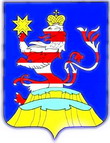 Чувашская РеспубликаАдминистрацияМариинско-Посадскогомуниципального округа Чувашской РеспубликиП О С Т А Н О В Л Е Н И Е 21.03.2024  № 900г. Мариинский Посад№№ппНаименование территориального отделаНаименован ие объекта отдыхаЮридический адрес объекта отдыха/ Фактический адрес объектаотдыхаКоличествоотдыхающихв сменуЧисленностьобслуживающегоперсоналаМинимальное расстояниеот границы застройки до лесногомассива, м1.Большешигаевский территориальный отделАУ ФОЦ «Белыекамни» Министерство пофизической культуре, спорту и туризму Чувашской РеспубликиМариинско -Посадский район, с. Сотниково,ул. Полевая, д.25 /Сотниковскоелесничество3004014№п/пНаименование мероприятийДата проведенияОтветственные исполнители*Отметка о выполнении123451.Провести совещание с начальниками территориальных отделов, руководителями объектов экономики по вопросам обеспечения противопожарной защиты объектов экономики, населенных пунктов районаапрельПредседатель КЧС и ОПБ 2.Проведение месячника борьбы с пожарами от детской шалости с огнем в образовательных учрежденияхапрель-май, сентябрь -октябрьНачальники территориальных отделов Управления по благоустройству и развитию территорий, ОНД и ПР по Мариинско-Посадскому району УНД и ПР ГУ МЧС России по Чувашской Республике-Чувашии, отдел МВД России по Мариинско-Посадскому району, ВДПО, отдел образования и молодежной политики администрации района, директора образовательных учреждений, 34 ПСЧ 9 ПСО ФПС ГПС ГУ МЧС России по Чувашской Республике-Чувашии3.Создать комиссии по проверке противопожарного состояния и разработать план мероприятий по обеспечению противопожарной защиты населенных пунктов, объектов экономикимайНачальники территориальных отделов Управления по благоустройству и развитию территорий, руководители объектов экономики.4.Организовать и провести обследования противопожарного состояния домов и обучения населения мерам пожарной безопасности по месту жительствамай-октябрьНачальники территориальных отделов Управления по благоустройству и развитию территорий, ВДПО округа5.Обсудить на педагогических советах, родительских собраниях вопросы состояния борьбы с пожарами от детской шалости с огнем. Во всех школах провести беседы на противопожарные темы. Организовать занятия с дружинами юных пожарныхапрель-майДиректора образовательных учреждений, 34 ПСЧ 9 ПСО ФПС ГПС ГУ МЧС России по Чувашской Республике-Чувашии», ВДПО района6.Обновить, где устарели, на стенах жилых домов граждан таблички с изображением подручных противопожарных средств, с которыми жильцы этих домов должны прибыть на тушение пожаров (ведра, топор, лопата, багор, лестница)майНачальники территориальных отделов Управления по благоустройству и развитию территорий7.Разработать и осуществить мероприятия по организации досуга детей в период полевых работ, в дни школьных каникул в лагерях труда и отдыха, оборудовать детские площадки в населенных пунктахмай-августОтдел образования и молодежной политики администрации района, директора образовательных учреждений, начальники территориальных отделов8.Установить ночной дозор в населенных пунктах, поочередное дежурство граждан силами ДПО постоянноНачальники территориальных отделов Управления по благоустройству и развитию территорий, руководители объектов экономики9.Организовать строительство прудов, пирсов и подъездов к ним, отремонтировать дороги и мосты в населенных пунктах, средства телефонной связипостоянноНачальники территориальных отделов Управления по благоустройству и развитию территорий, руководители объектов экономики10.Установить жесткий контроль за планировкой и застройкой населенных пунктов, запретить самовольную застройку жилых домов, хозяйственных строений без соответствующих разрешений надзорных органов и администраций поселенийпостоянноНачальники территориальных отделов Управления по благоустройству и развитию территорий11.Взять на учет наиболее неблагополучные семьи (многодетные, психически больные, одинокие престарелые, инвалиды), организовать систематический контроль по профилактике пожаров. Организовать помощь в ремонте отопительных печейпостоянноНачальники территориальных отделов Управления по благоустройству и развитию территорий, ОМВД России «Мариинско-Посадский», ВДПО округа12.Организовать мероприятия по обеспечению населенных пунктов средствами звуковой сигнализации для оповещения людей на случай пожара, запасом воды для целей пожаротушения (емкости с водой, огнетушителем). Усилить разъяснительную работу среди населения, активизировать работу общественных формирований, формировать общественное мнение вокруг пожаров их виновниковпостоянноНачальники территориальных отделов Управления по благоустройству и развитию территорий, ВДПО округа13.Организовать проведение комплексных мер противопожарной защиты (минерализованных полос, пожарных водоемов, противопожарных проездов и разворотных площадок)апрель-майНачальники территориальных отделов Управления по благоустройству и развитию территорий, руководители предприятий, БУ «Мариинско-Посадское лесничество» Минприроды Чувашии14.Обеспечить искрогасителями всю технику, участвующую в лесоразработках, сельскохозяйственном производствеапрель- майБУ «Мариинско-Посадское лесничество» Минприроды Чувашии, руководители сельхозпредприятий15.Организовать проведение районных соревнований среди команд ДПО, БУ ЧР «Мариинско-Посадское лесничество» Минприроды Чувашии и других ведомств по пожарно-прикладному спортуиюль34 ПСЧ 9 ПСО ФПС ГПС ГУ МЧС России по Чувашской Республике-Чувашии», БУ«Мариинско-Посадское лесничество» Минприроды Чувашии16.Провести совместные пожарно-тактические учения с привлечением сил и средств ДПО и других заинтересованных служб в течение годаНачальник 34 ПСЧ 9 ПСО ФПС ГПС ГУ МЧС России по Чувашской Республике-Чувашии», руководители объектов экономики, руководители служб округа 17.Вопросы обеспечения пожарной безопасности обсуждать на собраниях, встречах гражданв течение годаНачальники территориальных отделов Управления по благоустройству и развитию территорий, ОНД и ПР по Мариинско-Посадскому району УНД и ПР ГУ МЧС России по Чувашской Республике-Чувашии, 34 ПСЧ 9 ПСО ФПС ГПС ГУ МЧС России по Чувашской Республике-Чувашии18.Организация мероприятий по проверке готовности котельных к отопительному периоду 2024-2025 г.г.До 2 сентябряНачальники территориальных отделов, МУП ЖКУ «Мариинский», ООО «ЭК-Котельная», отдел образования и молодежной политики администрации района  19.Проведение патрулирования межведомственными группами детских оздоровительных лагерей, садоводческих, огороднических и дачных некоммерческих объединений граждан, а также в местах массового отдыха населения, прилегающих к лесам и подверженных угрозе природных пожаровна регулярной основеТерриториальные отделы, 34 ПСЧ 9 ПСО ФПС ГПС ГУ МЧС России по Чувашской Республике-Чувашии, ОНД и ПР по Мариинско-Посадскому району УНД и ПР Главного управления МЧС России по Чувашской Республике-Чувашии, ОМВД России «Мариинско-Посадский», организациями, БУ «Мариинско-Посадское лесничество» Минприроды Чувашии20.Провести профилактические рейдовые осмотры в составе межведомственных групп направленных на соблюдение установленного порядка выжигания сухой травянистой растительности на землях различных категорий, а также оперативную проверку термических точек, обнаруженных средствами космического мониторингана регулярной основеТерриториальные отделы, 34 ПСЧ 9 ПСО ФПС ГПС ГУ МЧС России по Чувашской Республике-Чувашии, ОНД и ПР по Мариинско-Посадскому району УНД и ПР Главного управления МЧС России по Чувашской Республике-Чувашии, БУ «Мариинско-Посадское лесничество» Минприроды Чувашии, органа муниципального земельного контроля21Организовать профилактические рейды по жилым домам, направленные на предупреждение чрезвычайных ситуаций при использовании газового оборудования.на регулярной основеТерриториальные отделы, 34 ПСЧ 9 ПСО ФПС ГПС ГУ МЧС России по Чувашской Республике-Чувашии, органы муниципальной жилищной инспекции